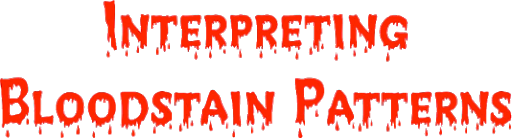 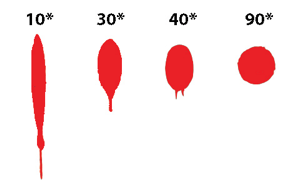 Different events cause different types of bloodstain patterns.  The size, shape, distribution and location of blood stains can be used to help reconstruct events.  A passive bloodstain refers to patterns created by free falling drops or a pool of blood that has been formed by the force of gravity.Blood Spatter AnalysisWe will investigate the changes in passive and spatter blood droplets when blood falls from different heights, angles and speeds.  Students will also analyze passive blood droplets that fall while walking and running.  After each experiment, students will measure the length and width of each blood droplet and note any changes in size and shape.  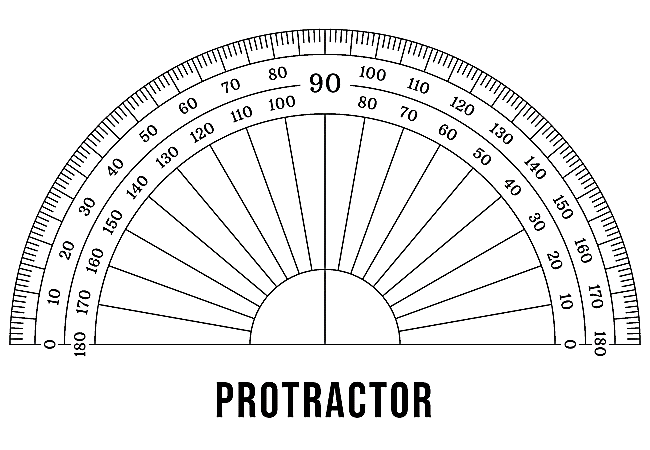 Creating Blood Droplets                              Students will use a syringe, tape measure and protractor to create passive blood droplets from various heights and angles. Students will drip blood droplets at 90° from heights of 1’, 3’, and 6’.  Creating Acute Angles Students will use the protractor to measure angles to create blood droplets at 90°, 60°, 45°, and 10°.   Students will use the syringe to push blood onto the flat surface at the angles mentioned.  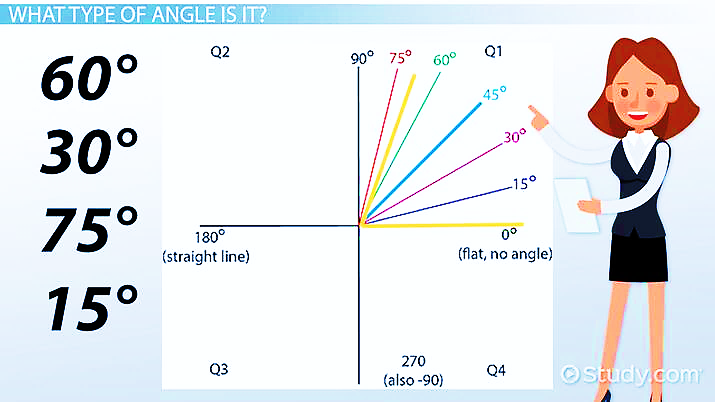 Materials:Fake BloodSyringeProtractorWhite butcher paperTape MeasuresDisposable GlovesPen/PencilsTeam Names: ________________________________________________Part 1               ________________________________________________Step 1:  Drip passive blood droplets at an angle of 90 degrees from three different heights. Step 2:  Measure and record the width and length of each droplet in millimeters.Step 3:  Draw each passive blood droplet noting the size, shape, spikes and satellites.Team AssignmentsBlood Dropper:  _____________________________________________Recorder/Drawer:___________________________________________Droplet Measurer:  _________________________________________Angle Measurer:  ___________________________________________All Team Members are responsible for their own supplies including:Tape measureProtractorSyringePen/PencilWhite paper for 90°, 60°, 45°, and 10° droplets.White sheet of paper for Walking and Running droplets.Disposable glovesAngle:  90°   Height:  1 footWidth:  ________________________ mmLength:  _______________________ mmDraw the Shape:Angle:  90°   Height:  3 feetWidth:  _____________________ mmLength:  ____________________ mmDraw the Shape:Angle:  90°Height: 6 feetWidth:  _____________________ mmLength:  ____________________ mmDraw the Shape:  Part 2    Step 1:  Push blood droplets through the syringe onto a flat surface at 60°, 45°, and 10°.     Step 2:  Measure and record the width and length of several droplets in millimeters.    Step 3:  Draw the passive blood droplets noting the size, shape, spikes and satellites.  Part 2    Step 1:  Push blood droplets through the syringe onto a flat surface at 60°, 45°, and 10°.     Step 2:  Measure and record the width and length of several droplets in millimeters.    Step 3:  Draw the passive blood droplets noting the size, shape, spikes and satellites.  Part 2    Step 1:  Push blood droplets through the syringe onto a flat surface at 60°, 45°, and 10°.     Step 2:  Measure and record the width and length of several droplets in millimeters.    Step 3:  Draw the passive blood droplets noting the size, shape, spikes and satellites.Angle:  60°Width:  ________________________ mmLength:  _______________________ mmDraw the Shape:Angle:  45°Width:  _______________________ mmLength:  ______________________ mmDraw the Shape:Angle:  10°Width:  ______________________ mmLength:  _____________________ mmDraw the Shape:Part 3Step 1:  Drip passive droplets onto a flat surface as you are walking and running a short distance. Step 2:  Measure and record the width and length of the droplets in millimeters.Step 3:  Describe the passive droplets for each activity noting the shape, spikes and satellites.Part 3Step 1:  Drip passive droplets onto a flat surface as you are walking and running a short distance. Step 2:  Measure and record the width and length of the droplets in millimeters.Step 3:  Describe the passive droplets for each activity noting the shape, spikes and satellites.Part 3Step 1:  Drip passive droplets onto a flat surface as you are walking and running a short distance. Step 2:  Measure and record the width and length of the droplets in millimeters.Step 3:  Describe the passive droplets for each activity noting the shape, spikes and satellites.Passive blood droplets while WALKINGWalk a distance of ten feet while allowing blood droplets to fall from the syringe onto a flat surface.Width:  __________________ mmLength:  _________________ mmDraw the droplets noting the size, shape, spikes and satellites.Passive blood droplets while WALKINGWalk a distance of ten feet while allowing blood droplets to fall from the syringe onto a flat surface.Width:  __________________ mmLength:  _________________ mmDraw the droplets noting the size, shape, spikes and satellites.Passive blood droplets while WALKINGWalk a distance of ten feet while allowing blood droplets to fall from the syringe onto a flat surface.Width:  __________________ mmLength:  _________________ mmDraw the droplets noting the size, shape, spikes and satellites.Passive blood droplets while RUNNINGRun a distance of ten feet while allowing blood droplets to fall from the syringe onto a flat surface.Width:  __________________ mmLength:  _________________ mmDraw the droplets noting the size, shape, spikes and satellites.Passive blood droplets while RUNNINGRun a distance of ten feet while allowing blood droplets to fall from the syringe onto a flat surface.Width:  __________________ mmLength:  _________________ mmDraw the droplets noting the size, shape, spikes and satellites.Passive blood droplets while RUNNINGRun a distance of ten feet while allowing blood droplets to fall from the syringe onto a flat surface.Width:  __________________ mmLength:  _________________ mmDraw the droplets noting the size, shape, spikes and satellites.